حضرات السادة والسيدات،تحية طيبة وبعد،1	يسرني إحاطتكم علماً، بأن الاتحاد الدولي للاتصالات (ITU)، بناءً على دعوة كريمة من لجنة الاتصالات الأوغندية (UCC) وبالتعاون مع فريق التصدي للطوارئ الحاسوبية في أوغندا (UG-CERT) ودعم فريق التصدي للطوارئ الحاسوبية في إفريقيا (AfricaCERT)، بصدد تنظيم "القمة الإقليمية للأمن السيبراني لمنطقة إفريقيا" في كمبالا، أوغندا، في الفترة من 20 إلى 23 نوفمبر 2023.2	في عالمنا المترابط بشكل متزايد، أصبح الأمن السيبراني أمراً بالغ الأهمية لحماية البيانات الحساسة، وتعزيز البنية التحتية الحيوية، وزيادة الثقة في معاملاتنا الرقمية. ويمثل القرار 130 لمؤتمر المندوبين المفوضين للاتحاد، الذي يؤكد الحاجة إلى تعزيز دور الاتحاد في بناء الثقة والأمن في استعمال تكنولوجيا المعلومات والاتصالات، المبادئ المحورية والتوجيهية لهذه القمة الإقليمية للأمن السيبراني.وتتوافق القمة أيضاً مع العديد من القرارات الرئيسية الأخرى، مثل القرار 50 للجمعية العالمية لتقييس الاتصالات فيما يتعلق بالأمن السيبراني، والقرار 58 للجمعية العالمية لتقييس الاتصالات الذي يدعو إلى إنشاء أفرقة وطنية للتصدي للحوادث الحاسوبية، مع إيلاء اهتمام خاص للبلدان النامية، والقرار 69 للمؤتمر العالمي لتنمية الاتصالات الذي يدعم إنشاء أفرقة تصدي للحوادث الحاسوبية (CIRT)، وخاصة في البلدان الأقل نمواً، إلى جانب تعزيز التعاون فيما بين هذه الأفرقة. وتقر القمة أيضاً وتلتزم بالقرار 45 للمؤتمر العالمي لتنمية الاتصالات، الذي يؤيد استراتيجيات تعاونية معززة في مجال الأمن السيبراني، بما في ذلك مكافحة الرسائل الاقتحامية والحد منها.وعلاوةً على ذلك، تتماشى أهداف القمة مع أولويات المبادرة الإقليمية 3 لإفريقيا، التي تؤكد على الموثوقية والسلامة والأمن في نشر الاتصالات/تكنولوجيا المعلومات والاتصالات فضلاً عن حماية المعلومات الشخصية، والقرار 89 للجمعية العالمية لتقييس الاتصالات الذي يقترح استعمال تكنولوجيا المعلومات والاتصالات لسد فجوة الشمول المالي.وتشمل أهداف القمة على سبيل المثال لا الحصر ما يلي:-	التعريف بعمل لجنة الدراسات 17 لقطاع تقييس الاتصالات وعرض المعايير الرئيسية بشأن الأمن مع التركيز بشكل خاص على التوصية ITU-T X.1060 بشأن " إطار لإنشاء مركز دفاع سيبراني وتشغيله"؛-	تسهيل تبادل أفضل الممارسات والخبرات والدروس المستفادة بشأن الأسس الأمنية لمشغلي الاتصالات وأمن التكنولوجيات الناشئة؛-	عرض مختبر أمن الخدمات المالية الرقمية (DFS) للاتحاد والتوجيهات العملية المتاحة للبلدان النامية بشأن تنفيذ أطر قوية لضمان أمن الخدمات المالية الرقمية؛-	استكشاف نُهُج لتقييم الصمود السيبراني للبنية التحتية الحيوية في شبكات الاتصالات مع التركيز على أمن البنية التحتية والتطبيقات المستخدمة في الخدمات المالية الرقمية؛-	توفير منصة لخبراء الأمن السيبراني من منطقة إفريقيا لتعزيز استعدادهم وقدرتهم على الصمود وجهودهم التنسيقية لحماية البنية التحتية الحيوية والتصدي للتهديدات الناشئة في مجال الأمن السيبراني.3	وستتألف القمة من الأحداث التالية:-	20 نوفمبر 2023: ورشة عمل ينظمها الاتحاد بشأن "تعزيز الأمن في الاقتصاد الرقمي" -	21 نوفمبر 2023: مختبر التعلم في مجال الأمن بشأن "الخدمات المالية الرقمية" -	22 نوفمبر 2023: تدريب سيبراني -	23 نوفمبر 2023: اجتماع الفريق الإقليمي لمنطقة إفريقيا التابع للجنة الدراسات 17 لقطاع تقييس الاتصالات (SG17RG-AFR)وستُعقد أيضاً خلال القمة دورات تدريبية بشأن سد الفجوة الرقمية (BSG)  مع تركيز خاص على التنفيذ العملي لتوصيات قطاع تقييس الاتصالات الخاصة بالأمن في الأطر الوطنية.4	وتستهدف القمة ممثلين من هيئات تنظيم الاتصالات، والوكالات الوطنية للأمن السيبراني، والوزارات، ومقدمي الخدمات والحلول، والموردين والهيئات الأكاديمية ومؤسسات البحث والتطوير والمنظمات الأخرى العاملة في الأمور ذات الصلة بالأمن. والمشاركة مجانية ومفتوحة (من 20 إلى 22 نوفمبر 2023) أمام جميع أصحاب المصلحة المهتمين، بما يشمل الدول الأعضاء في الاتحاد وأعضاء قطاعاته والمنتسبين إليه والمؤسسات الأكاديمية المنضمة إليه وأي فرد من أي بلد عضو في الاتحاد يرغب في المساهمة في العمل.ويمكن لممثلي الدول الأعضاء وأعضاء القطاعات والهيئات الأكاديمية من منطقة إفريقيا، فضلاً عن المنتسبين الذي ينتمون إلى لجنة الدراسات 17 ومنطقة إفريقيا، بالإضافة إلى المشاركين الذين دعاهم الفريق الإقليمي، المشاركة في اجتماع الفريق الإقليمي يوم 23 نوفمبر 2023 على النحو الموضح في القرار 54 (المراجَع في جنيف، 2022) للجمعية العالمية لتقييس الاتصالات (فقرات تقرر 6-4). 5	وستتاح جميع المعلومات ذات الصلة المتعلقة بهذه الأحداث (مشروع البرنامج والمتحدثون ورابط التسجيل) في هذه الصفحة الإلكترونية: https://www.itu.int/en/ITU-T/Workshops-and-Seminars/2023/1120/Pages/default.aspx.وسيتم تحديث الصفحة الإلكترونية بانتظام كلما أتيح المزيد من المعلومات. ويشجَّع المشاركون على المواظبة على زيارة الصفحة الإلكترونية بانتظام للاطلاع على أحدث المعلومات.6	وتتاح في الموقع الإلكتروني للاتحاد المذكور أعلاه معلومات عامة للمشاركين، بما في ذلك معلومات عن الإقامة في الفنادق ووسائل النقل ومتطلبات الحصول على التأشيرة.والتسجيل إلزامي لجميع المشاركين الذي ينوون حضور ورشة العمل. ويرجى منكم استكمال نموذج التسجيل عبر الإنترنت وهو متاح في الموقع التالي: https://www.itu.int/net4/CRM/xreg/web/registration.aspx?Event=C-00012871.ويشجَّع على التسجيل المبكر للتمكن من الحضور في الموقع، ولتمكين الجهة المضيفة من اتخاذ الترتيبات اللوجستية اللازمة، يرجى استكمال التسجيل للحضور في الموقع في موعد أقصاه 1 نوفمبر 2023. ويرجى ملاحظة أن التسجيل المسبق للمشاركين في الأحداث الخاصة بنا يتم عبر الإنترنت حصراً. ويرجى ملاحظة أنه يلزم تسجيل منفصل للمشاركة في اجتماع الفريق الإقليمي لمنطقة إفريقيا التابع للجنة الدراسات 17 لقطاع تقييس الاتصالات (SG17RG-AFR). ويتاح المزيد من المعلومات بشأن اجتماع الفريق الإقليمي في الصفحة الإلكترونية للفريق SG17RG-AFR: http://itu.int/go/tsg17rgafr.7	11	وأود أن أذكّركم بأن على مواطني بعض البلدان الحصول على تأشيرة للدخول إلى أوغندا وقضاء بعض الوقت فيها. ويجب الحصول على التأشيرة من المكتب (السفارة أو القنصلية) الذي يمثل أوغندا في بلدكم، أو من أقرب مكتب من بلد المغادرة في حالة عدم وجود مثل هذا المكتب في بلدكم. وستتاح معلومات إضافية بشأن متطلبات الحصول على التأشيرة في الموقع الإلكتروني للحدث في قسم "معلومات عملية".وتفضلوا بقبول فائق التقدير والاحترام.سيزو أونوي
مدير مكتب تقييس الاتصالات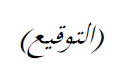 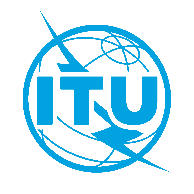 الاتحـاد الدولـي للاتصـالاتمكتب تقييس الاتصالاتجنيف، 17 يوليو 2023المرجع:TSB Circular 122
TSB Events/GMإلى:-	إدارات الدول الأعضاء في الاتحاد؛-	أعضاء قطاع تقييس الاتصالات بالاتحاد؛-	المنتسبين إلى قطاع تقييس الاتصالات؛-	الهيئات الأكاديمية المنضمة إلى الاتحادجهة الاتصال:Gillian Makamaraإلى:-	إدارات الدول الأعضاء في الاتحاد؛-	أعضاء قطاع تقييس الاتصالات بالاتحاد؛-	المنتسبين إلى قطاع تقييس الاتصالات؛-	الهيئات الأكاديمية المنضمة إلى الاتحادالهاتف:+41 22 730 5893إلى:-	إدارات الدول الأعضاء في الاتحاد؛-	أعضاء قطاع تقييس الاتصالات بالاتحاد؛-	المنتسبين إلى قطاع تقييس الاتصالات؛-	الهيئات الأكاديمية المنضمة إلى الاتحادالفاكس:+41 22 730 5853إلى:-	إدارات الدول الأعضاء في الاتحاد؛-	أعضاء قطاع تقييس الاتصالات بالاتحاد؛-	المنتسبين إلى قطاع تقييس الاتصالات؛-	الهيئات الأكاديمية المنضمة إلى الاتحادالبريد الإلكتروني:tsbsg17@itu.int
tsbevents@itu.intنسخة إلى:-	رؤساء لجان الدراسات ونوابهم؛-	مدير مكتب تنمية الاتصالات؛-	مدير مكتب الاتصالات الراديوية؛-	مدير المكتب الإقليمي للاتحاد لمنطقة إفريقياالموضوع:القمة الإقليمية للأمن السيبراني لمنطقة إفريقيا
(كمبالا، أوغندا، 23-20 نوفمبر 2023)القمة الإقليمية للأمن السيبراني لمنطقة إفريقيا
(كمبالا، أوغندا، 23-20 نوفمبر 2023)